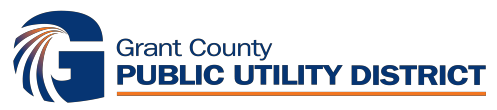 Statement of Representation by Independent Registered Municipal AdvisorPublished 1/1/2020The District publicly posts this written disclosure to assist market participants in their compliance with an exemption from the Municipal Advisor Rule promulgated by the Securities and Exchange Commission. By publicly posting this written disclosure, the District intends that market participants receive and use it for purposes of the independent registered municipal advisor exemption. This statement may be relied upon until December 31, 2020 or the earlier of an updated statement.The District has retained PFM Financial Advisors LLC. (the “Municipal Advisor”) to provide advice to the District with respect to the issuance of its municipal securities. The Municipal Advisor has represented to the District that the Municipal Advisor is an independent registered municipal advisor within the meaning of the Municipal Advisor Rule. The District seeks and considers the advice, analysis, and perspective of the Municipal Advisor with respect to the issuance of its municipal securities, but does not necessarily follow the advice of the Municipal Advisor in all instances.Other than correspondence between a market participant and the Municipal Advisor that is mandated by the Municipal Advisor Rule, unless specifically directed to do so by the District, no market participant should communicate with the Municipal Advisor regarding advice to the District with respect to municipal financial products and the issuance of municipal securities.ADDRESS	PO Box 878PHONE	509 766 2505grantpud.orgEphrata, WA 98823FAX	509 754 6770